Протокол занятия № 2Устройство компьютера. Far  Manager. WinSCP.Дата обновления 20.11.2013Задание №1: описание файла с геномом.Имя файла с геномом вируса Echovirus 5 : AF083069.gbkОбщее количество нуклеотидов в геноме: 7433Строчкой выше, над последовательностью нуклеотидов генома (“SQ   Sequence 7433 BP; 2111 A; 1731 C; 1834 G; 1757 T; 0 other;”) подписано общее количество нуклеотидов (7433 BP). Дополнительная информация о файлеФайл создан 15 марта 1999 года, последний раз обновлялся 15 апреля 2005 года. По типу носителя генома вирус Echovirus 5 классифицируется как ssRNA positive-strand virus, т.е. носителем информации является одноцепочечная РНК позитивной полярности. Последнее означает, что транслируется РНК, которая входит в состав вируса.Систематическое положение: Домен Viruses  Группа ssRNA positive-strand viruses, no DNA stage    Отряд Picornavirales      Семейство Picornaviridae        Род Enterovirus          Вид Human enterovirus BНазвание статьи: "Echovirus 5: infectious transcripts and complete nucleotide sequence from  uncloned cDNA".Ученые, опубликовавшие статью: Lindberg A.M., Johansson S., Andersson A..Задание №2: модель и конфигурация персонального компьютера.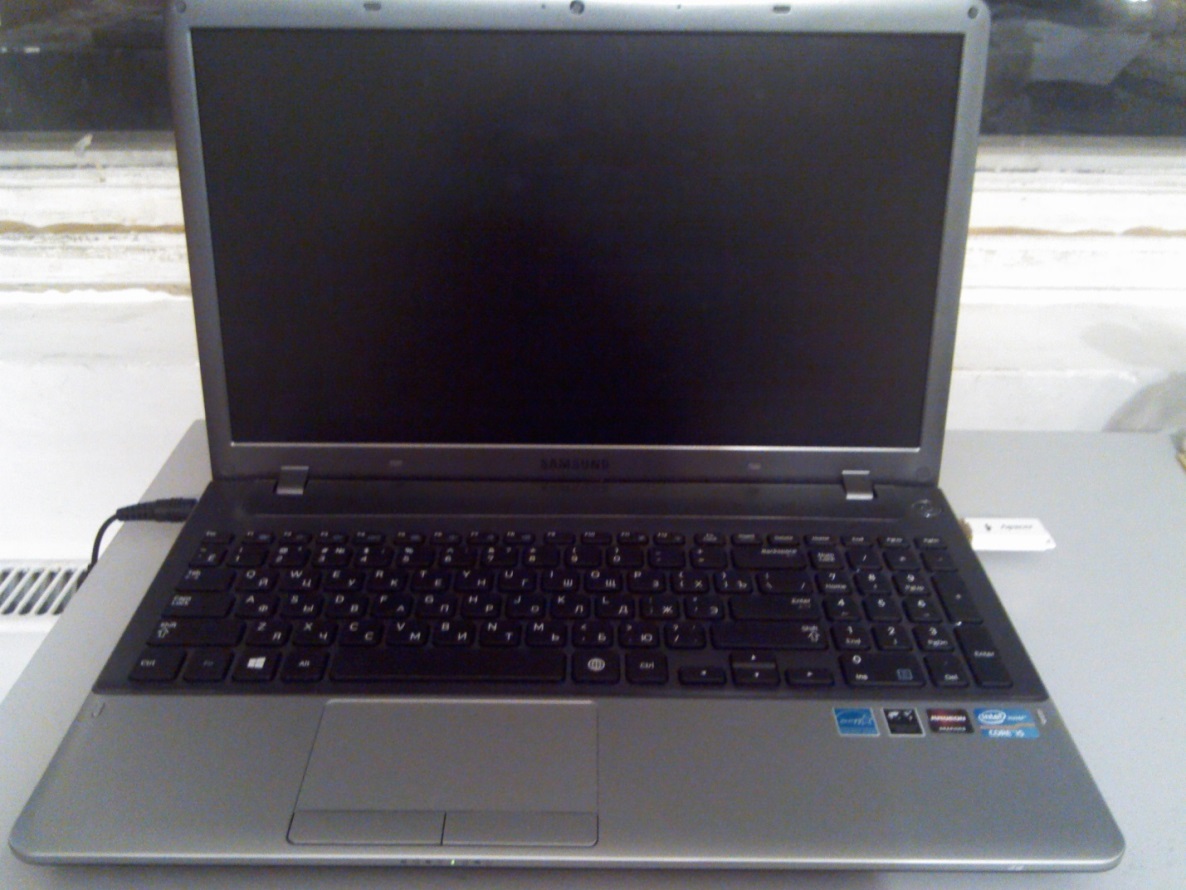 Рис. 1. Фотография моего персонального компьютераМодель NP350V5C-S0URUПроцессор: Модель: Intel® Core™ i5-3210M Тактовая частота процессора: 2.5ГГцБитность: 64 битаАрхитектура процессора: x86Микроархитектура: Ivy BridgeТехнологический процесс: 22 нмОперативная память (ОЗУ):Тип оперативной памяти: DDR3 Объем оперативной памяти: 8 ГБ Слоты для оперативной памяти на материнской плате: 2 слота по 4 ГбЧастота оперативной памяти:  798МГцГрафический адаптер: Видеокарта: Intel HD Graphics 4000Видеопамять: 2 ГБ GDDR3Хранилище данных: HDD 750 ГБ Операционная система (ОС): Windows 8 (64 Бит)Дополнительное задание:Апгрейд ноутбука:Замена батареи ноутбука на батарею большей ёмкости.Замена винчестера на более быстрый 7200 об/мин.Замена жесткого диска на диск объемом 1ТБ.